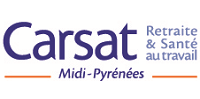 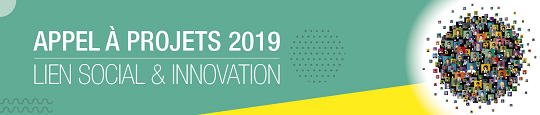 BUDGET PRÉVISIONNEL DU PROJET BUDGET PRÉVISIONNEL DU PROJET BUDGET PRÉVISIONNEL DU PROJET BUDGET PRÉVISIONNEL DU PROJET BUDGET PRÉVISIONNEL DU PROJET BUDGET PRÉVISIONNEL DU PROJET BUDGET PRÉVISIONNEL DU PROJET BUDGET PRÉVISIONNEL DU PROJET Dépenses spécifiques au projetDépenses spécifiques au projetMontant (€)%Recettes spécifiques au projetMontant demandé (€)Montant acquis (€)% TotalAchats (Rappel : hors investissement)                                                                                Total Achats (Rappel : hors investissement)                                                                                Total Ressources propres                                       Totaldivers achatsdivers achatsPetit matérielPetit matérielSubventions	                  TotalFournitures de bureauFournitures de bureauAppel à projets CarsatServices extérieurs                                            TotalServices extérieurs                                            Totallocation (local, salle, matériel …)			location (local, salle, matériel …)			entretien et réparationsentretien et réparationsassuranceassuranceformationformationCFPPAdocumentationdocumentationÉtatRégionAutres services extérieurs 	                       TotalAutres services extérieurs 	                       TotalDépartement Honoraires (Rappel : rémunération des intervenants extérieurs)Honoraires (Rappel : rémunération des intervenants extérieurs)CommunesinformationinformationCollectivités publiquespublicitépublicitéEntreprises publiquesdéplacementsdéplacementsEntreprises et organismes privésmissionsmissionsAutres (à préciser)réceptionsréceptionstéléphone, frais postauxtéléphone, frais postauxdivers prestations extérieuresdivers prestations extérieuresParticipation financière des bénéficiaires Charges de personnel (rappel : celles liées à l’action)Charges de personnel (rappel : celles liées à l’action)rémunération du personnelrémunération du personnelProduits de gestion courante 	                       Totalcharges socialescharges socialesCotisations des adhérentsCharges liées au « passeport prévention »Charges liées au « passeport prévention »DonsFrais de formation Frais de formation AutresBénévolatBénévolatBénévolatAutres charges de gestion couranteAutres charges de gestion courante	                                                                                   Total	                                                                                   Total100	                       Total100